Об определении случаев проведения независимым аудитором обязательной ежегодной аудиторской проверки бухгалтерской отчетности муниципальных унитарных предприятий Еловского муниципального округа Пермского края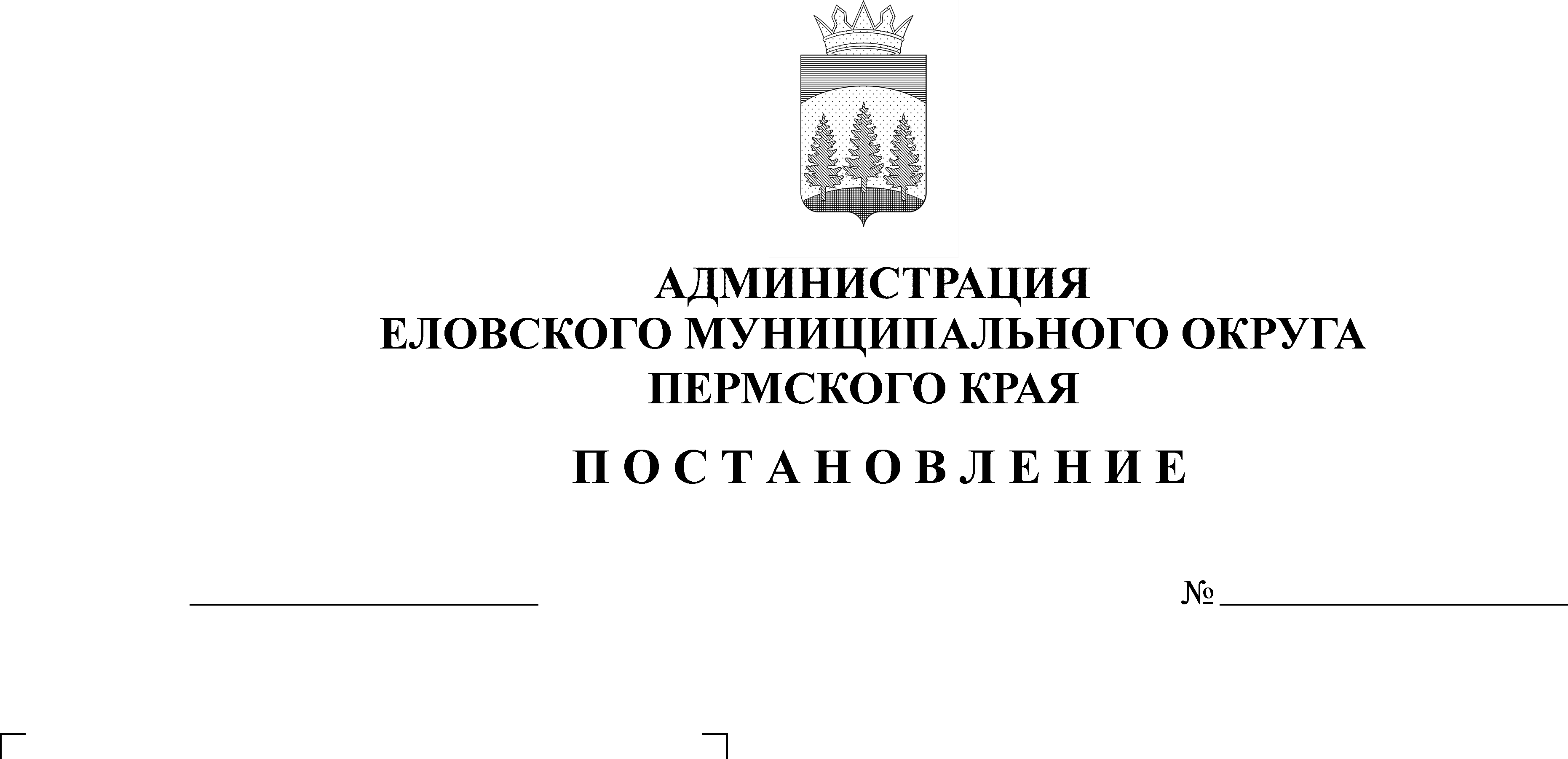 В соответствии с пунктом 16 части 1 статьи 20, статьей 26 Федерального закона от 14 ноября 2002 г. № 161-ФЗ «О государственных и муниципальных унитарных предприятиях», статьей 16 Федерального закона Российской Федерации 06 октября 2003 г. № 131-ФЗ «Об общих принципах организации местного самоуправления в Российской Федерации», статьей 5 Федерального закона от 30 декабря 2008 г. № 307-ФЗ «Об аудиторской деятельности»Администрация Еловского муниципального округа Пермского края ПОСТАНОВЛЯЕТ:Определить, что бухгалтерская отчетность муниципальных унитарных предприятий Еловского муниципального округа Пермского края подлежит обязательной ежегодной аудиторской проверке независимым аудитором в следующих случаях:1.1 финансово-хозяйственная деятельность муниципального унитарного предприятия по окончании финансового года является убыточной;1.2 стоимость чистых активов муниципального унитарного предприятия по окончании финансового года на 20% меньше стоимости чистых активов на момент окончания предыдущего финансового года;1.3 обязательства муниципального унитарного предприятия или обязательства перед муниципальным унитарным предприятием в денежном выражении по окончанию финансового года превышают 30% стоимости его активов.Настоящее постановление обнародовать на официальном сайте газеты «Искра Прикамья» и официальном сайте Еловского муниципального округа Пермского края.Настоящее постановление вступает в силу со дня его официального обнародования.Контроль за исполнением постановления оставляю за собой.Глава муниципального округа – глава администрации Еловского муниципального округа Пермского края                                               А.А. Чечкин